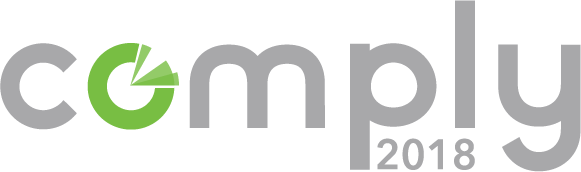 COMPLY2018 Attendance Justification Letter<Date>Dear <Name>,I would like to attend COMPLY2018, The RegTech and Compliance Conference, on May 16-17, 2018 at Tribeca 360 in New York City. COMPLY brings together the who’s who in a variety of industries like Consumer Finance, RegTech, Lending, Payments, Higher Education, FinTech and more. The only conference of it’s kind, COMPLY will give me actionable takeaways for building the next generation of compliance at our company.4 Reasons I Need to Attend COMPLY20181. Navigate the Regulatory LandscapeAs the latest regulatory revolution continues to unfold, consumers and companies find themselves asking how to stay up-to-date with the evolving regulations. Regulators from the FTC, FCC, FCA, CFPB, State AGs and more will be at COMPLY2018 to share the key developments to navigating the current regulatory landscape. I will be able to inform our company on the latest technology trends, positive interactions between consumers and companies and how to execute business practices in a safe way. 2. Get the Playbook From Exceptional Compliance ProfessionalsThe goal of COMPLY each year is to transform the way companies focus on compliance. The conference looks for tested and proven solutions to common compliance issues from those who’ve been through it. I’ll learn about the latest on meeting GDPR compliance requirements: sales practices, using compliance as a competitive advantage and Regulatory Technologies (RegTech) to name a few. Our company will walk away with a new approach to building our brand safely and efficiently. 3. See PerformLine and other RegTech Offering’s in ActionAt COMPLY2018 I’ll be able to learn more in-depth about the available RegTech offerings during the Demo Sessions to see which could best meet our company’s needs.4. Meet Professionals From Across the GlobeAmong the variety of companies represented in the audience of COMPLY2018, there will be risk and compliance professionals, marketing executives, attorneys, RegTech innovators and decision makers from Fortune 500 brands, allowing me the opportunity to get some optimal face-to-face time during the many networking breaks and parties. Registration for the conference is $1,395 if I register before February 28th (a savings of $500). If 3 or more employees from our company attend, we each receive 10% off our registrations.By attending COMPLY2018, I’ll gain tested and proven insights and key developments needed to ensure our company is utilizing essential resources to navigate the ever-changing regulatory landscape.Regards,<Signature>